Об объявлении конкурса на замещение вакантных должностей  государственной гражданской службы Российской Федерации в аппарате Управления Федеральной налоговой службы по Республике КарелияВ соответствии с Федеральным законом от 27.07.2004  № 79-ФЗ «О государственной гражданской службе Российской Федерации», Указом Президента Российской Федерации от 01.02.2005 № 112 «О конкурсе на замещение вакантной должности государственной гражданской службы Российской Федерации» п р и к а з ы в а ю:1. Объявить конкурс на замещение вакантных должностей государственной гражданской службы Российской Федерации в аппарате Управления Федеральной налоговой службы по Республике Карелия:Главного государственного налогового инспектора контрольного отдела Управления ФНС России по Республике Карелия;Старшего государственного налогового инспектора контрольного отдела Управления ФНС России по Республике Карелия.2. Отделу кадров и безопасности (А.И. Веденеев) организовать  проведение конкурса и обеспечить допуск в здание Управления Федеральной налоговой службы по Республике Карелия граждан (государственных гражданских служащих), изъявивших желание участвовать в конкурсе.3. Отделу информационных технологий (Е.Л. Рублева) разместить объявление о проведении конкурса на сайте Управления. 4. Контроль исполнения настоящего приказа возложить на отдел кадров   и безопасности (А.И. Веденеев).Руководитель Управления Федеральной налоговой службыпо Республике Карелия				                                   И.В. Кравченко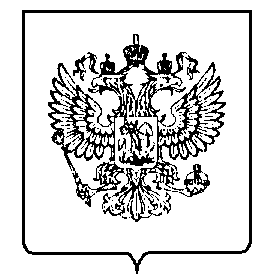 ФЕДЕРАЛЬНАЯ НАЛОГОВАЯ СЛУЖБАУПРАВЛЕНИЕ ФЕДЕРАЛЬНОЙ НАЛОГОВОЙ СЛУЖБЫ ПО РЕСПУБЛИКЕ КАРЕЛИЯ(УФНС России по Республике Карелия)ПРИКАЗФЕДЕРАЛЬНАЯ НАЛОГОВАЯ СЛУЖБАУПРАВЛЕНИЕ ФЕДЕРАЛЬНОЙ НАЛОГОВОЙ СЛУЖБЫ ПО РЕСПУБЛИКЕ КАРЕЛИЯ(УФНС России по Республике Карелия)ПРИКАЗФЕДЕРАЛЬНАЯ НАЛОГОВАЯ СЛУЖБАУПРАВЛЕНИЕ ФЕДЕРАЛЬНОЙ НАЛОГОВОЙ СЛУЖБЫ ПО РЕСПУБЛИКЕ КАРЕЛИЯ(УФНС России по Республике Карелия)ПРИКАЗФЕДЕРАЛЬНАЯ НАЛОГОВАЯ СЛУЖБАУПРАВЛЕНИЕ ФЕДЕРАЛЬНОЙ НАЛОГОВОЙ СЛУЖБЫ ПО РЕСПУБЛИКЕ КАРЕЛИЯ(УФНС России по Республике Карелия)ПРИКАЗФЕДЕРАЛЬНАЯ НАЛОГОВАЯ СЛУЖБАУПРАВЛЕНИЕ ФЕДЕРАЛЬНОЙ НАЛОГОВОЙ СЛУЖБЫ ПО РЕСПУБЛИКЕ КАРЕЛИЯ(УФНС России по Республике Карелия)ПРИКАЗФЕДЕРАЛЬНАЯ НАЛОГОВАЯ СЛУЖБАУПРАВЛЕНИЕ ФЕДЕРАЛЬНОЙ НАЛОГОВОЙ СЛУЖБЫ ПО РЕСПУБЛИКЕ КАРЕЛИЯ(УФНС России по Республике Карелия)ПРИКАЗФЕДЕРАЛЬНАЯ НАЛОГОВАЯ СЛУЖБАУПРАВЛЕНИЕ ФЕДЕРАЛЬНОЙ НАЛОГОВОЙ СЛУЖБЫ ПО РЕСПУБЛИКЕ КАРЕЛИЯ(УФНС России по Республике Карелия)ПРИКАЗФЕДЕРАЛЬНАЯ НАЛОГОВАЯ СЛУЖБАУПРАВЛЕНИЕ ФЕДЕРАЛЬНОЙ НАЛОГОВОЙ СЛУЖБЫ ПО РЕСПУБЛИКЕ КАРЕЛИЯ(УФНС России по Республике Карелия)ПРИКАЗФЕДЕРАЛЬНАЯ НАЛОГОВАЯ СЛУЖБАУПРАВЛЕНИЕ ФЕДЕРАЛЬНОЙ НАЛОГОВОЙ СЛУЖБЫ ПО РЕСПУБЛИКЕ КАРЕЛИЯ(УФНС России по Республике Карелия)ПРИКАЗФЕДЕРАЛЬНАЯ НАЛОГОВАЯ СЛУЖБАУПРАВЛЕНИЕ ФЕДЕРАЛЬНОЙ НАЛОГОВОЙ СЛУЖБЫ ПО РЕСПУБЛИКЕ КАРЕЛИЯ(УФНС России по Республике Карелия)ПРИКАЗ«05»ноября20 20    г.20 20    г.№02-02/162@Город ПетрозаводскГород ПетрозаводскГород ПетрозаводскГород ПетрозаводскГород ПетрозаводскГород ПетрозаводскГород ПетрозаводскГород ПетрозаводскГород ПетрозаводскГород Петрозаводск